Resources – Health and Wellbeing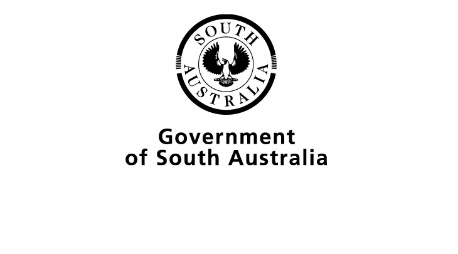 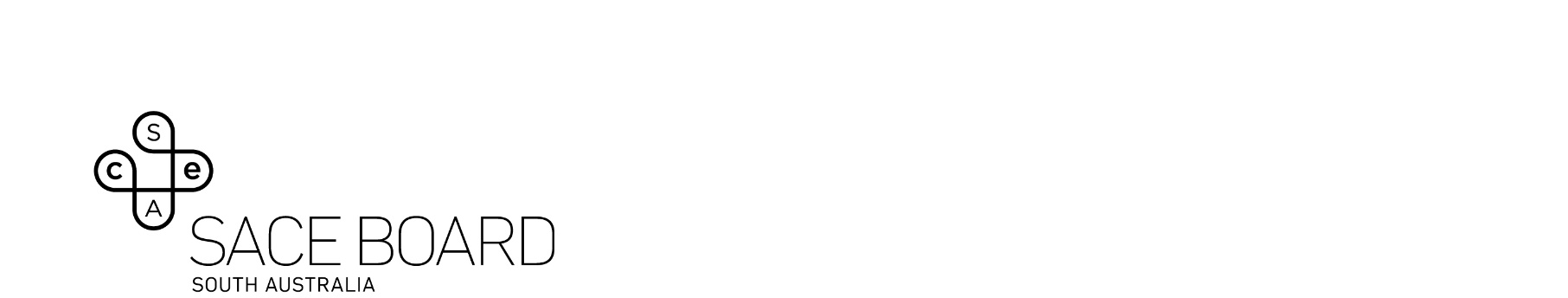 YouTubeGlobal PerspectiveAustralian perspective*Australia’s health 2020 is AIHW’s 17th biennial flagship report on health. It explores topical health issues and brings together multiple data sources to serve as a report card on the health of Australians. The report considers health to be much more than the presence or absence of disease—health reflects the complex interactions of a person’s genetics, lifestyle and environment, and is fundamental to an individual’s wellbeing.Australia’s health 2020: data insights contains original articles on selected health issues and presents an overview of health data in AustraliaAustralia’s health snapshots are 71 web pages that present easily digestible interactive information on a range of health topics including: health status, determinants of health, health systems, health of population groups and the health of Aboriginal and Torres Strait Islander people. They are available online.Australia’s health 2020: in brief is a short summary of key findings from the online snapshots to provide a holistic picture of health in Australia. It is available as a print report and online.Local perspectiveNorthern TerritoryOther resourcesAn introduction to Health Promotion and the Ottawa Charterhttps://www.youtube.com/watch?v=G2quVLcJVBk& What is Public Healthhttps://www.youtube.com/watch?v=t_eWESXTnicSocial Determinants of Health – an introductionhttps://www.youtube.com/watch?v=8PH4JYfF4Ns&t Health promotion based on the five action areas of the Ottawa Charterhttps://www.youtube.com/watch?v=dnl-S_6mMHE&Understanding Health Promotion – A short Introductionhttps://www.youtube.com/watch?v=y9THQTEqMaUOECD: better Life Initiative: Measuring Wellbeing and Progresshttp://www.oecd.org/statistics/better-life-initiative.htmEthicshttps://www.youtube.com/watch?v=4vWXpzlL7MoDr Brene Brown on empathyhttps://www.youtube.com/watch?v=1Evwgu369JwThe importance of empathyhttps://www.youtube.com/watch?v=UzPMMSKfKZQPersonal and Social Forces https://www.youtube.com/watch?v=6GU1d_bqP1QOECD: better Life Initiative: Measuring Wellbeing and Progress – released March 2020 http://www.oecd.org/statistics/better-life-initiative.htmOCED’s How’s life? reveals improvement in well-being but persistent inequalities https://www.oecd.org/statistics/how-s-life-23089679.htmUnited Nations Sustainable Developmental Goal  https://sdgs.un.org/goalse.g. Goal3: Ensure health lives and promote well-being for all at all ages OCED- 2030 – Attitudes and Values http://www.oecd.org/education/2030-project/teaching-and-learning/learning/attitudes-and-values/Attitudes_and_Values_for_2030_concept_This is a teacher reference paper.UN Sustainable Development Solutions Network: World Happiness Report 2020https://worldhappiness.report/World Economic Forum: A Global Framework for Youth Mental Health
https://www.weforum.org/reports/a-global-framework-for-youth-mental-health-db3a7364df*Australia's health 2020 – Australian Government – Australian Institute of Health and Welfare https://www.aihw.gov.au/reports-data/australias-healthMission Australiahttps://www.missionaustralia.com.au/Annual Youth Survey: Mission Australiahttps://www.missionaustralia.com.au/what-we-do/research-impact-policy-advocacy/youth-surveyThe Foundation of Young Australians https://www.fya.org.au/Local perspective Beyond Blue https://www.beyondblue.org.au/Black Dog Institute https://www.blackdoginstitute.org.au/resources-support UN Women Australia  https://unwomen.org.au/ CSIRO Future of Health https://www.csiro.au/en/Showcase/futureofhealthSouth Australia South Australia: SA Health https://www.sahealth.sa.gov.au/South Australian Population Health Survey. This is an annual survey where around 7,000SOUth Australians are interviewed about their health and wellbeing.  https://www.sahealth.sa.gov.au/wps/wcm/connect/public+content/sa+health+internet/about+us/health+statistics/sa+population+health+survey/sa+population+health+surveySouth Australia – SA Health – Healthy Living - Healthy Communities https://www.sahealth.sa.gov.au/wps/wcm/connect/public+content/sa+health+internet/healthy+living/healthy+communitiesSouth Australia : SA Health – Wellbeing SA https://www.sahealth.sa.gov.au/wps/wcm/connect/public+content/sa+health+internet/about+us/wellbeing+sa/wellbeing+saSouth Australia: SA Health – Healthy living – Open your world https://openyourworld.sa.gov.au/NT Government – NT Department of Education – Learning together – Wellbeing  https://nt.gov.au/learning/learning-together/wellbeingNT Government - Health and wellbeing – Mental Health – Mental health support for young people List of resources to support young people https://nt.gov.au/wellbeing/mental-health/mental-health-support-for-young-peopleNT Government – Health and wellbeing https://nt.gov.au/wellbeingStudent agencyhttp://www.edpartnerships.edu.au/file/387/I/What_is_Student_Agency.pdf#:~:text=Conceptualising%20Student%20Agency,desire%20and%20will%20to%20act.https://www.oecd.org/education/2030-project/teaching-and-learning/learning/student-agency/in_brief_Student_Agency.pdfTransformativehttps://www.oecd.org/education/2030-project/teaching-and-learning/learning/transformative-competencies/in_brief_Transformative_Competencies.pdfEmpathyhttps://www.oecd.org/education/2030-project/teaching-and-learning/learning/skills/in_brief_Skills.pdfAttitudes and valueshttps://www.oecd.org/education/2030-project/teaching-and-learning/learning/attitudes-and-values/in_brief_Attitudes_and_Values.pdfhttp://www.oecd.org/education/2030-project/teaching-and-learning/learning/attitudes-and-values/Attitudes_and_Values_for_2030_concept_note.pdf